Workshop OverviewThe Co-Design workshop offered an opportunity for students to provide feedback on a variety of targeted questions relating to the [name of module].Workshop Details[This section should include details on how the session was run. Include how long the session ran for, who facilitated the session, the staff, and students in attendance].Staff member 1 – CoordinatorStaff member 2 – Job roleStudent 1 – UG studentStudent 2 – UG student etc..[Include how where the workshop was held (in-person or Teams) and how the feedback was gathered (Miro/Teams etc). If there is anything else that you think is relevant to the workshop set-up, include it here also].What is included in this report?The following report will present key findings from the co-design workshop. It will also present answers to each of the prepared questions, including images from the Miro whiteboard and a brief response overview, as well as quotes or statistics from any follow up questions.Key FindingsKey findings from this workshop about [topic] include:[List the key findings of the workshop here] [List the key findings of the workshop here] [List the key findings of the workshop here] …Key findings from this workshop about [topic] include:[List the key findings of the workshop here] [List the key findings of the workshop here] [List the key findings of the workshop here] …Section A – Section TitleQuestion title hereFigure 1: Insert description hereInsert the findings to Q1 here. Write down all observations, whether positive or negative. Percentages can help to understand data better. Is there anything noteworthy that will be of benefit? What are the main takeaways as a result of asking this question?Question title here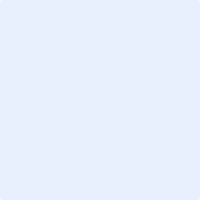 Figure 2: Insert description hereInsert the findings to Q2 here. Write down all observations, whether positive or negative. Percentages can help to understand data better. Is there anything noteworthy that will be of benefit? What are the main takeaways as a result of asking this question?Question title hereFigure 3: Insert description hereInsert the findings to Q3 here. Write down all observations, whether positive or negative. Percentages can help to understand data better. Is there anything noteworthy that will be of benefit? What are the main takeaways as a result of asking this question?Section B – Section TitleQuestion title hereFigure 4: Insert description hereInsert the findings to Q4 here. Write down all observations, whether positive or negative. Percentages can help to understand data better. Is there anything noteworthy that will be of benefit? What are the main takeaways as a result of asking this question?Question title hereFigure 5: Insert description hereInsert the findings to Q5 here. Write down all observations, whether positive or negative. Percentages can help to understand data better. Is there anything noteworthy that will be of benefit? What are the main takeaways as a result of asking this question?Question title hereFigure 6: Insert description hereInsert the findings to Q6 here. Write down all observations, whether positive or negative. Percentages can help to understand data better. Is there anything noteworthy that will be of benefit? What are the main takeaways as a result of asking this question?ConclusionHere you should outline the main conclusion of the co-design workshop. What do students want or like? What do they not want or like?What needs to change in order to make a meaningful impact to the students’ learning experience? Can those changes be implemented quickly, or will they need some time to build?